CC 4-H Leader’s Council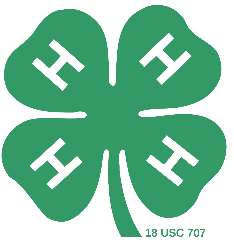 May 20, 2019 Minutes: Louis Braun, Mike Moon, Amy Berg, Emily HaverMike Moon called the meeting to order at 6:00pm on May 20th at the CC Extension officeMinutes: March meeting minutes were read by Emily Haver, motioned to approve by Louis Braun, seconded by Amy Berg, approved by unanimous voteTreasurer’s Report: Emily gave the report in Steve’s steadCarbon County 4-H Leader’s Council accounts:Savings = ~$865.88 (Dormant)Checking = $24,309.16Carbon County 4-H Leader’s Council funds held by Wyoming State 4-H FoundationLiability = $11, 976.29 (available funds)Endowment = $28,167.05 (unavailable funds, interest from Endowment goes into Liability)Bills: Mike received the annual request from the Wyoming State 4-H Foundation for $100 for State ShootEmily will send a check to the Wyoming State 4-H Foundation for $100 out of the Carbon Co. Shooting Sports fundDonations: noneCommunications: NoneCommittees:>Horse: The meeting in April went well, we have changed the Horse ID & Safety Certification deadline to July 1st, and Equine Fun Day in Rawlins was discussed. >Shooting Sports: Rawlins Shooting Sports received a $6,000 donation from Sinclair Oil thanks to the efforts of Cale Waldrip, to be used for new 3D archery targets and possibly shotgun equipment. Also we have two new shotgun leaders in Rawlins; shooting sports funds were used to purchase clays for the new shotgun practices.Old BusinessCurrent 4-H State Insurance Rate: $1.45/member & volunteerLegal percussions to not following by-laws exactly?: NoWhen was the $1500 shooting sports donation from the State given? May of 2017 and it has not been usedAchievement Program/Carbon County GuidelinesWe discussed the Carbon County 4-H guidelines again, specifically the state achievement program of green, silver, gold levels. Should record book/portfolios be mandatory? If not can a member achieve Silver or Gold level without a record book/portfolio?		    >Mike said he didn’t think we could get record books/portfolios to be mandatory; that would not go over well.	>Amy said that the achievement program requires responsibility, members earn achievement program levels by taking on the responsibility of record keeping>Louis said that those who wish to achieve the state honor club will work on their portfolios, those who don’t, won’t>Amy asked if state 4-H events/programs require some kind of achievement level to participateNew Business4-H Deadlines>Dog ID’s are due June 1st>4-H Enrollment is due June 1st if youth wish to participate in County Shoot or County Fair>Horse ID & Safety Cert.’s are due July 1st4-H Hall of FameThe last Hall of Fame winner on file is from 2013 and we still don’t have a picture for his frame. Who is in charge of the hall of fame? Who does the nominating? Do we want to take that up again? >All said they didn’t know, perhaps Linda Kraft or Charlene Abbott would know Scholarship Application from Peyton MunroePeyton Munroe of the B.E.V.O 4-H club, requested funding to attend the Casper College Livestock Camp in June. The total cost is $225. It is the policy of the Carbon County Leaders’ Council to fund up to 75% of a funding request, asking the applicant to supply the rest so that they are also invested in the event. >Amy moved that 75% ($169) of the trip be funded by the Leaders’ Council, Louis seconded, motion passed unanimously Adjourn: Louis motioned, Amy 2nded. Adjourned at 6:54 pmNext Meeting: A new date was not set